Številka: 06182-1954/2022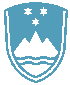 Datum: 25.11.2022POROČILO O INŠPEKCIJSKEM PREGLEDU NAPRAVE, KI POVZROČA INDUSTRIJSKE EMISIJEZavezanec: LIVARNA GORICA d.o.o.Naprava / lokacija:naprava za taljenje in litje sive litine s proizvodno zmogljivostjo taljenja 68 ton na dan, Cesta IX. korpusa 116, 5250 SolkanDatum pregleda: 14.7.2022Okoljevarstveno dovoljenje (OVD): številka 35407-37/2006-58 z dne 14.12.2009, spremenjeno z odločbami o spremembi dovoljenja številka 35407-45/2010-27 z dne 20.4.2011, številka 35406-40/2012-2 z dne 29.10.2012 in številka 35406-7/2014-8 z dne 2.10.2014Usklajenost z OVD: Opravljen je bil izredni inšpekcijski pregled naprave za taljenje in litje sive litine na lokaciji naslova Cesta IX. korpusa 116, 5250 Solkan glede onesnaževanja okolja z odpadnimi plini. Naprava za taljenje in litje sive litine deluje v obsegu navedenem v za obratovanje naprave pridobljenem okoljevarstvenem dovoljenju. Odpadni plini tehnoloških enot talilnice, livnega avtomata,  priprave in povratka peska, formanja, hlajenja ulitkov, obdelave ulitkov in skladiščenja v silosih se zajemajo in preko čistilnih naprav odpadnih plinov izpuščajo v okolje. Odpadni plini jedrarne se zajemajo in izpuščajo v okolje. Za naprave za čiščenje odpadnih plinov so sprejeti obratovalni poslovniki. Dnevnike obratovanja vodijo. Izpadov delovanja naprav za čiščenje odpadnih plinov v preteklem letu ni bilo. Odpadni prah se prevaža in skladišči v zaprtih vrečah. Zavezanec zagotavlja redno vzdrževanje dobrega tehničnega stanja naprave. Monitoring emisij snovi v zrak izvajajo preko pooblaščenega izvajalca meritev. Dopustne vrednosti emisij snovi v zrak določene z okoljevarstvenem dovoljenju za obratovanje naprave niso presežene.V okviru pregledanega so bile ugotovljene manjše nepravilnosti glede vodenja evidenc. Zavezanec  je neskladnosti odpravil.Zaključki / naslednje aktivnosti:Postopek inšpekcijskega nadzora v zadevi je zaključen.